Детское  объединение «Волшебная кисточка»Руководитель Кузнецова Людмила ВикторовнаВ детском объединении «Волшебная кисточка» занимаются 15 детей в возрасте от 8 до 14 лет.  Сейчас очень актуально изучение различных приёмов рисования. Воспитанники данного объединения изучают  технику рисунков на воде «Эбру», используя видео - уроки по данной технике. Техника «Эбру» очень популярна. Появилась она очень  давно в 10 веке в Персии и Сирии. Занятие этим видом творчества очень увлекательное, хотя требует терпения и определённых навыков. Дети с удовольствием экспериментируют, создают свои композиции цветочных мотивов, орнаментов на воде, подбирают сочетания различных оттенков.  В итоге получается удивительный рисунок.  Также обучающиеся принимают участие в различных конкурсах рисунков в традиционной технике. 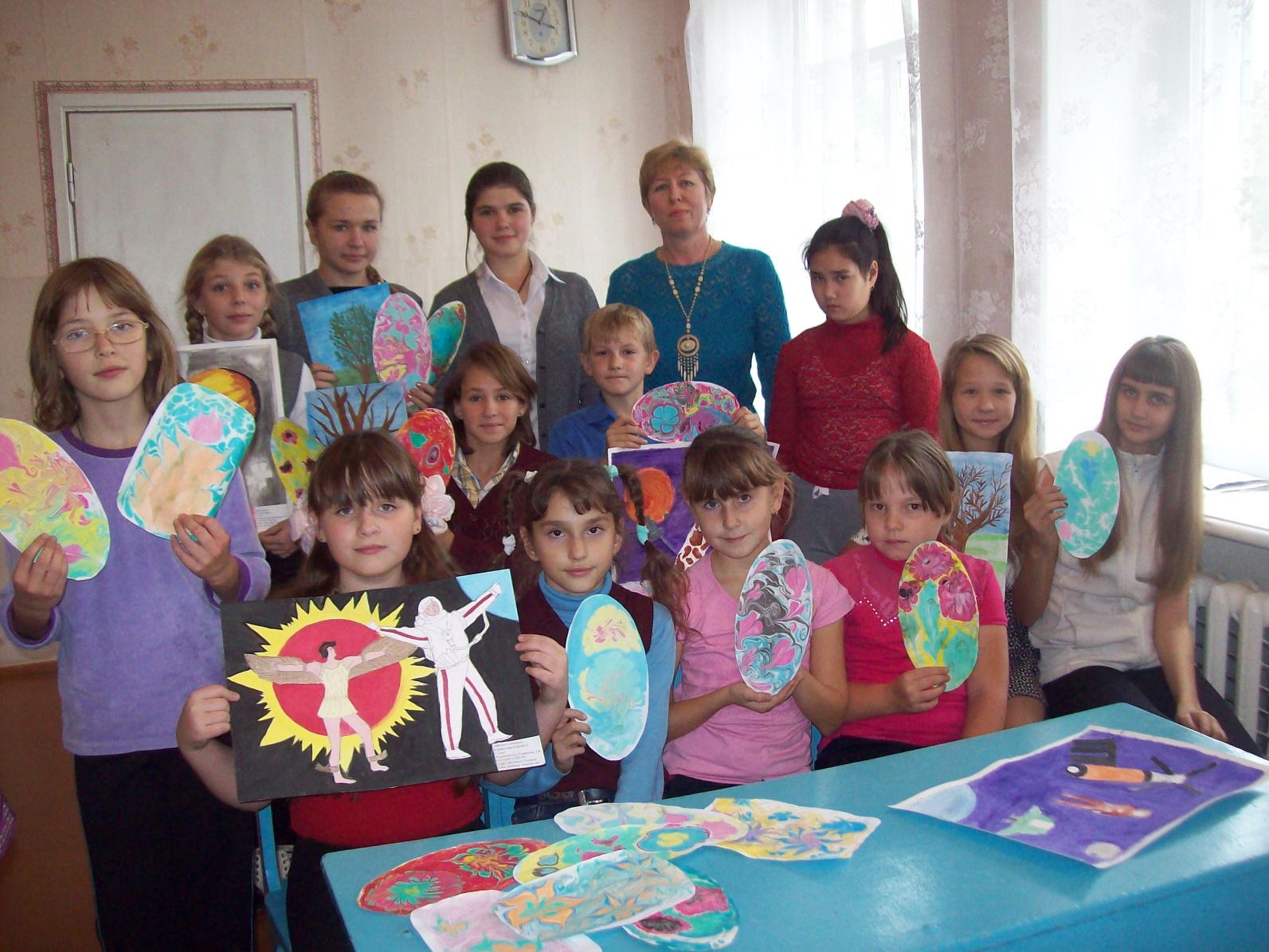 